Открытое мероприятие «Имя трагедии Беслан»Педагог-организаторРамонова Э.М.3 сентября 2019 г.г.ВладикавказСценарий мероприятия «Имя трагедии Беслан»Дата проведения: 3 сентября 2019 годМир говорит на разных языках,А дети плачут на одном – единственном.Наверное, на самом-самом искреннем,Понятном на любых материках.А. ДементьевХод мероприятия.Ведущий 1. Газдаров А.В истории России было немало трагических страниц и тяжелых испытаний. Безусловно, самым глобальным тяжким испытанием для нашей страны и для всего мира за последние десятилетия стал терроризм. Произошло множество террористических актов, унесших большое количество человеческих жизней. Но самым страшным и варварским преступлением, на наш взгляд, был захват школы №1 г. Беслан 1 сентября 2004 года.Ведущая 2. Бежаева Ф.
 Мы недавно, 1 сентября, отмечали замечательный праздник! День Знаний и День Мира. Этот день отмечает вся наша страна.  Сегодня мы поговорим о 1 сентября 2004 года.Пока мы боль чужую чувствуем,Пока живет в нас сострадание,Пока живем, мечтаем, буйствуем,Есть нашей жизни оправдание.                                       (Н.Макаров)Ведущий 1.Северная Осетия тоже готовилась к празднику.   Город  Беслан, о котором сегодня будет идти речь, жителей всего-то 37 тысяч. Именно об этом городе 1 сентября 2004 года узнал весь мир, потому что здесь произошёл террористический акт.Террор -  (лат. terror «страх, ужас») — устрашение мирного населения, выражающееся в физическом насилии, вплоть до уничтожения. Террором также называется угроза физической расправы по политическим или каким-либо иным мотивам либо, запугивание с угрозой расправы или убийства.Синонимами слова «террор» являются слова «запугивание», «устрашение»Ведущая 2. Итак, праздник, 1 сентября. Город Беслан готовился к началу учебного года. Дети пришли на праздник в свою родную школу. В 9 часов утра дети выстроились на торжественную линейку на спортплощадке школы. Было много родителей и родственников.ЧТЕЦ:  Кулухова О.Промчалось лето синей птицей, 
И мамы юной детворы, 
Блеснув слезинкой на ресницах, 
С детьми покинули дворы.ЧТЕЦ: Они сегодня встали рано, 
С волненьем трепетным в душе, 
И в школу города Беслана
Вели за ручку малышей.ЧТЕЦ: Большая, пахнущая краской, 
Сияя яркой белизной, 
Она казалась детям сказкой, 
Прекрасной, светлою страной!Ведущая: Ничего не предвещало беды! И вдруг во двор школы въехало несколько машин, прозвучали выстрелы.32 вооруженных террориста окружили людей, собравшихся на торжественную линейку. Угрожая автоматами, они загнали всех в спортивный зал школы. Для запугивания людей главарь банды хладнокровно расстрелял двух жителей города Беслана.Больше тысячу людей попали в заложники. Среди них оказались в основном дети. На их глазах террористы минировали спортзал, взрывными устройствами опутывали потолок и стены.ЧТЕЦ: Голоева М.Ужас над головами, 
Проволок страшный груз. 
Дети кричат глазами: 
"Мамочка, я боюсь!!!" 
В душном спортивном зале
Время замкнуло круг…ЧТЕЦ: Хатагов Т.В сентябрьский день-день мира, знаний
Трагедия произошла в Беслане.
В заложники попала тысяча людей,
Где среди взрослых - большинство детей.ЧТЕЦ: Голоева М.Народ бандиты в школу затолкали.
Ни пить, ни есть им не давали,
Жестоко мучили людей,
Где среди взрослых - большинство детей.ЧТЕЦ: Хатагов Т.А после - взрыв, и штурм начался.
Кто мог, тот сам из школы выбирался.
Погибли сотни там людей,
Где среди взрослых - большинство детей.ЧТЕЦ: Голоева М.А террористы в спины им стреляли,
И злой усмешки не скрывали.
Здесь стон стоял, и плач, и крик людей,
Где среди взрослых - большинство детей.ЧТЕЦ: Хатагов т.Сейчас в Беслане больше не стреляют,
Трагедию весь мир переживает.
Похоронили близких и родных людей,
Где среди мёртвых - большинство детей...Ведущая: То, что весь мир увидел по телевидению с 1 по 3 сентября, не поддается никакому описанию. Трагедия и горе. Оно разлито в Беслане на каждом метре.Первое сентября в школе №1 в городке Беслан стало черным днем. В один момент праздник превратился в трагедию. Что произошло, как могло получиться, что цветы первоклашек, принесенные учителям, валяются в лужах крови?В течение 3 дней террористы удерживали в здании школы 1. 1280 человек (детей, их родителей, учителей) без еды, без воды.Почти все школьники были в майках и трусиках – в школе была страшная жара. Несмотря на шок, первое, что просили дети, - пить.ПрезентацияЧТЕЦ: Хатагов Т.Мне не забыть тех страшных дней:Потоком кровь с телеэкрана,Меж пуль свистящих и огнейМельканье лиц детей Беслана.ЧТЕЦ: Голоева М.Мне не забыть плач матерейВ объятьях траурного одеянья.Их лица выглядят старейС печатью горя и страданья.ЧТЕЦ: Кулухова О.Мне не забыть тех нелюдейПод маской дьявольского ухмыленья.Прикрывшись мерзостью идейСвои творивших преступленья. ЧТЕЦ: Голоева М.Без слов – одна лишь боль,Убитых горем матерей рыданье.О, Господи, скажи докольНазначил людям ты страданья? ЧТЕЦ: Хатагов Т.От рук бездушных палачейДетей загубленных, безгрешныхТеперь заменит свет свечей,Но не излечит безутешных.ЧТЕЦ: Кулухова О.Не раздается детский смех,Один лишь плач и боли стонОстанется нам, как на грех –На память погребальный звон.Ведущая  При проведении спецоперации было спасено 918 человек. В результате теракта с 1-го по 3-е сентября 2004 года погиб и позднее скончался от ранений 331 человек, в том числе 317 заложников, среди которых 186 детей, 15-учителей, 10 бойцов спецназа, 2 сотрудника МЧС. Более 500 человек получили ранения. Убит 31 террорист, 1 арестован и впоследствии приговорён к пожизненному заключениюВедущий: Беслан стал “Городом ангелов.  Родители детей, погибших пятнадцать лет назад, фактически живут на кладбище.Это кладбище в Беслане называют “Детским”, “Школьным переулком» или именуют “Городом ангелов”. Здесь покоятся дети, их родители и учителя, погибшие при теракте в школе №1. Надгробий столько, что красные мраморные плиты почти заходят за горизонт. У каждой могилы — бутылки с минеральной водой, которой так не хватало детям, ставшим заложниками террористов.Дата смерти у всех одна — 3 сентября 2004 года.Белые ангелы, белые птицы,
Вы мне скажите, куда вы летите?
И почему у вас детские лица,
И почему вы так скорбно молчите...Ведущая:
Эти строчки, сочинил ученик Бесланской школы, выживший в той страшной трагедии. В небеса поднимались ангелы…
Все прекрасны, невинны, чисты.
Сколько звёзд тогда ярких попадало,
Маскируясь росой на цветы...Ведущий: То, что случилось с детьми 1 сентября, мы никогда не забудем… Трагедия в Беслане потрясла всех… Погибли люди… погибли невинные, беззащитные дети!!!Для всей России этот день стал днем общенациональной скорби, а дата 3 сентября объявлена Указом президента России Днем солидарности в борьбе с терроризмом.ЧТЕЦ:Люди мира, на минуту встаньте!Слушайте, слушайте: гудит со всех сторон, -Это раздаётся в городе БесланеКолокольный звон, колокольный звон.Это возродилась и окреплаВ медном гуле праведная кровь.Это жертвы ожили из пеплаИ восстали вновь, и восстали вновь!Ведущая: Памяти жертв Бесланской трагедии, памяти всех жертв терроризма объявляется МИНУТА МОЛЧАНИЯ.Ведущий 1:Милые дети, живите в миру.Пусть никогда не коснётся вас горе.Верьте в счастливую жизни игру.Родина вас защитит от террора.Ваши глазёнки пред нами всегда.Мы не забудем невинные лицаИ не позволим, чтоб в дом приходила беда,Будем за вас и Россию молиться.Я хочу, чтоб на нашей планете,Никогда не печалились дети,Чтоб не плакал никто, не болел-Только б хор наш ребячий звенел.Чтоб навек все сердцами сроднились,Доброте чтобы все научились,Чтоб забыла планета Земля,Что такое вражда и террор.                             (Ш.Петефи)Ведущая:  Это мероприятие – протест терроризму. Мы, участники мероприятия – студенты, педагоги, выражаем свою гражданскую позицию и выступаем против террора! Мы, студенты Владикавказского многопрофильного техникума обращаемся  ко всем людям, кому небезразлична трагедия Беслана. (Ребята по очереди громко читают строчки из обращения):1. Скажем «НЕТ» терроризму!      ГаздаровА.2. МИР и СЧАСТЬЕ всем детям!  Бежаева Ф.3. Сохраните нашу жизнь!               Кулухова О.4. Не стреляйте детям в спину!        Голоева М.5. Мы хотим жить в безопасности!  Хатагов Т.6. Мы против зла и насилия!            Газдаров А.7. Спешите делать ДОБРО!               Бежаева Ф.8. Дети не должны погибать от рук террористов!   Голоева  М.9. Мы хотим МИРА!                           Хатагов Т.10. Не отбирайте у нас детство!        Газдаров А.11. Давайте жить дружно!                  Бежаева Ф.12. Пусть всегда будет солнце!           Кулухова О.13. МИРА, ДОБРА и ПРОЦВЕТАНИЯ всему ЧЕЛОВЕЧЕСТВУ!
Ведущий 1: Мир – это главное слово на свете!Ведущий 2: Мир очень нужен нашей планете!Ведущий 1: Мир нужен взрослым!Ведущий 2: Мир нужен детям!Хором: Мир нужен ВСЕМ! Ведущая:Снова будет осень,И будет не одно первое сентября,Еще не одна линейка пройдет в полдень,Но тот кошмар нельзя забывать никогда.Отныне первое число сентябряНе только будет праздником знаний,Но и великим трауром стал навсегда.Ведущий 1:  Запомни, живущий, и помни всегда –
Беслан – это общая наша беда.
Для разных людей и народов, и стран 
Террор и насилие – это Беслан.
Отчаянье рубит сердца пополам –
Боль, стоны и муки – всё это Беслан.
Все слёзы отцов и отчаянье мам 
Вложились в короткое слово – "Беслан".
И годы пройдут, там воздвигнется храм,
И жизнь возвратится обратно в Беслан.
Пусть время притупит болезненность ран –
Мы их не забудем, ты слышишь, Беслан?Педагог – организатор ВМТ им.Г.Калоева      Рамонова Э.М.                                  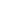 